GUÍA DE APOYO N°5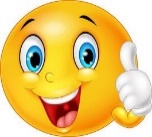 Con la ayuda de un espejo dibújate a ti mismo con tus propias características, especificando las partes de tu cara, de tu cuerpo en esta porta retrato.  Para poder ayudarte a realizar tu propio autoretrato puedes observar este link que te da algunos tips                       https://www.youtube.com/watch?v=oEDQ79y5Eic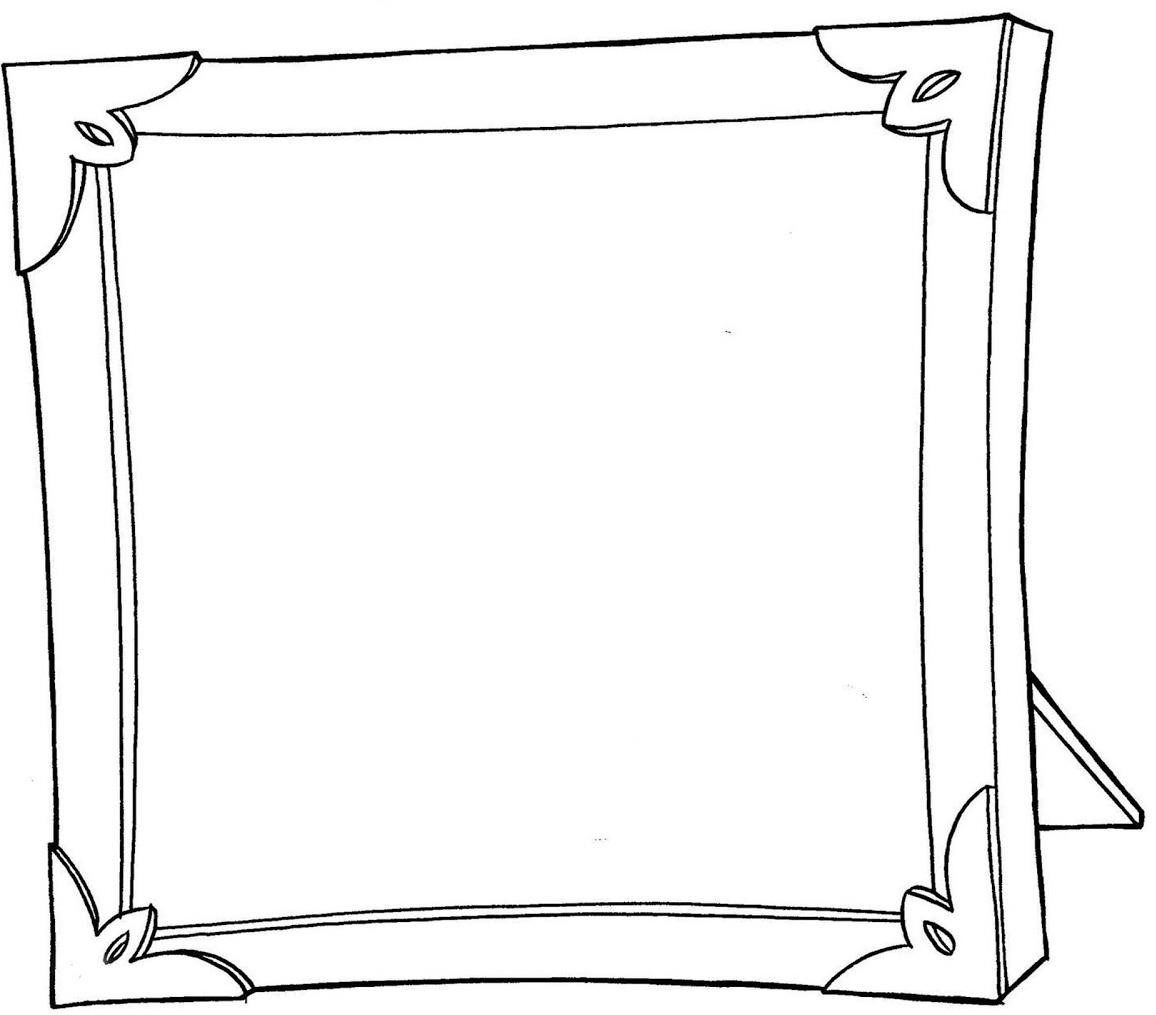 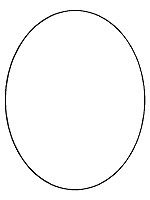 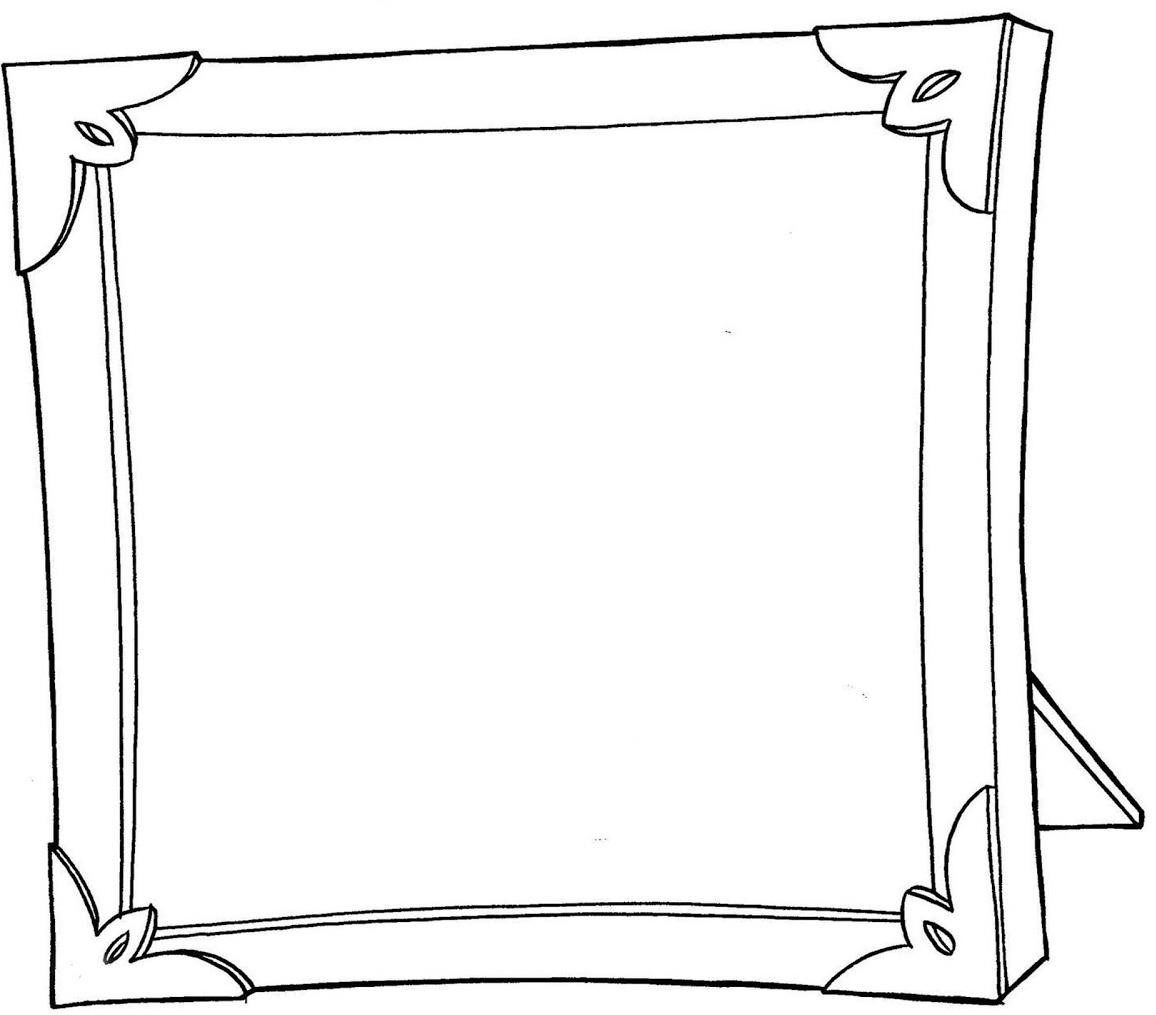 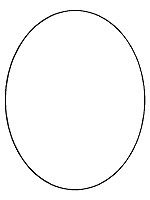 LENGUAJE ARTÍSTICO GUÍA N°5LENGUAJE ARTÍSTICO GUÍA N°5NOMBRE DE ESTUDIANTE:CURSO: HeterogéneoTransición I - IIFECHA: 13 al 17 de Abril de 2020FECHA: 13 al 17 de Abril de 2020OBJETIVO DE APRENDIZAJEOA7: Representar a través del dibujo, sus ideas, incorporando detalles a las figuras humanas, ubicándolos en parámetros básicos de organización espacial (arriba/abajo, dentro/fuera).OBJETIVO DE APRENDIZAJE TRANSVERSAL ÁMBITO: DESARROLLO PERSONAL Y SOCIALNÚCLEO: CORPORALIDAD Y MOVIMIENTOOA2:  Apreciar sus características corporales, manifestando interés y cuidado por su bienestar y apariencia personal.OBJETIVO DE APRENDIZAJEOA7: Representar a través del dibujo, sus ideas, incorporando detalles a las figuras humanas, ubicándolos en parámetros básicos de organización espacial (arriba/abajo, dentro/fuera).OBJETIVO DE APRENDIZAJE TRANSVERSAL ÁMBITO: DESARROLLO PERSONAL Y SOCIALNÚCLEO: CORPORALIDAD Y MOVIMIENTOOA2:  Apreciar sus características corporales, manifestando interés y cuidado por su bienestar y apariencia personal.OBJETIVO DE LA CLASE:- Representa la imagen que tiene de sí mismo y expresa ideas mediante modelado, dibujo y pintura.OBJETIVO DE LA CLASE:- Representa la imagen que tiene de sí mismo y expresa ideas mediante modelado, dibujo y pintura.